هو الأبهی- ای طیب طاهر اصل طهر و پاکی قلب را...عبدالبهآء عباساصلی فارسی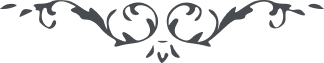 لوح رقم (166) – من آثار حضرت عبدالبهاء – مکاتیب عبد البهاء، جلد 8، صفحه 123هو الابهیای طیب طاهر اصل طهر و پاکی قلب را بماء منزل از سماء تجلی پاک و مقدس نمودنست و این ماء لطیف نورانی کلمات الهیه است که چون موج عنایت از بحر اعظم برخاسته است و چون حقیقت کینونت را بزلال صافی معانی کلمات الهیه غسل دهی یعنی تخلق باخلاق رحمانیه که در هویت آیات ربانیه است نمائی هم طیب شوی و هم طاهر هم زاهر گردی هم باهر امیدواریم که چنین شوی و در جمیع اوقات در خاطر بوده و هستی جناب اخوی همیشه ذکر شما را در روضه مقدسه نموده و بیاد شما افتاده و البهآء علیک (عبدالبهآء ‌ع)